Local Authority Standard Contract 2023/24Pharmacy NRT Supply / GFPH483THIS AGREEMENT is made on 1st December 2023BETWEENSuffolk County Council. Endeavour House, 8 Russell Road, Ipswich, IP1 2BX State the Provider Name (company registered number      ) whose registered office is at       Prepared by:		Julissa Aitkens – Suffolk County Council			Julissa.Aitkens@suffolk.gov.uk(Please do not send contracts to this email address)Version number:	1First published:	December 2023CONTENTSPARTICULARSSCHEDULESSCHEDULE 1 – SERVICE COMMENCEMENT AND CONTRACT TERM Entire ContractIntentionally OmittedExtension of Contract TermSCHEDULE 2 – THE SERVICES (Schedule 2C, 2E, 2F, 2H, 2I Intentionally Omitted)Service Specifications Ai.    Intentionally OmittedB.    Intentionally OmittedIntentionally OmittedOther Local Agreements, Policies and ProceduresIntentionally OmittedSafeguarding Policies SCHEDULE 3 – PAYMENT (Schedule 3A Intentionally Omitted)Locally Agreed Adjustments to NHS Payment Scheme Unit PricesLocal PricesExpected Annual Contract ValuesSCHEDULE 4 – LOCAL QUALITY REQUIREMENTSSCHEDULE 5 – INTENTIONALLY OMITTEDSCHEDULE 6 – CONTRACT MANAGEMENT, REPORTING AND INFORMATION REQUIREMENTS (Schedules 6B, 6D, 6E Intentionally Omitted)Reporting RequirementsIncidents Requiring Reporting ProcedureF.    Provider Data Processing AgreementSCHEDULE 7 – Intentionally OmittedSCHEDULE 8 – Intentionally OmittedSERVICE CONDITIONS(Service Conditions 7, 9, 14, 19-20, 22, 26-27, 31 intentionally omitted)SC1	Compliance with the Law and the NHS ConstitutionSC2	Regulatory RequirementsSC3	Service StandardsSC4	Co-operationSC5	Commissioner Requested Services/Essential ServicesSC6	Choice and ReferralsSC8	Making Every Contact Count and Self CareSC10	Personalised CareSC11	Transfer of and Discharge from CareSC12	Communicating With and Involving Service Users, Public and StaffSC13	Equity of Access, Equality and Non-DiscriminationSC15	Urgent Access to Mental Health CareSC16	ComplaintsSC17	Services Environment and EquipmentSC18	Green NHSSC21	Infection Prevention and ControlSC23	Service User Health RecordsSC24	NHS Counter-Fraud RequirementsSC25	Other Local Agreements, Policies and ProceduresSC28	Information RequirementsSC29	Managing Activity and ReferralsSC30	Emergency Preparedness, Resilience and ResponseSC32	Safeguarding Children and AdultsSC33	Incidents Requiring ReportingSC34	Care of Dying PeopleSC35	Duty of CandourSC36	Payment TermsSC37	Local Quality RequirementsGENERAL CONDITIONS(General Conditions 6-7, 34-35 intentionally omitted)GC1	Definitions and InterpretationGC2	Effective Date and DurationGC3	Service CommencementGC4	Transition PeriodGC5	StaffGC8	ReviewGC9	Contract ManagementGC10	Co-ordinating Commissioner and RepresentativesGC11	Liability and IndemnityGC12	Assignment and Sub-ContractingGC13	VariationsGC14	Dispute ResolutionGC15	Governance, Transaction Records and AuditGC16	SuspensionGC17	TerminationGC18	Consequence of Expiry or TerminationGC19	Provisions Surviving TerminationGC20	Confidential Information of the PartiesGC21	Patient Confidentiality, Data Protection, Freedom of Information and     TransparencyGC22	Intellectual PropertyGC23	NHS Identity, Marketing and PromotionGC24	Change in ControlGC25	WarrantiesGC26	Prohibited ActsGC27	Conflicts of Interest and Transparency on Gifts and HospitalityGC28	Force MajeureGC29	Third Party RightsGC30	Entire ContractGC31	SeverabilityGC32	WaiverGC33	RemediesGC36	NoticesGC37	Costs and ExpensesGC38	CounterpartsGC39	Governing Law and JurisdictionCONTRACTContract Title: Pharmacy NRT SupplyContract Ref: GFPH483This Contract records the agreement between the Authority and the Provider and comprises these Particulars, as completed and agreed by the Parties and as varied from time to time in accordance with GC13 (Variations);the Service Conditions (Shorter Form), as published by NHS England from time to time at: https://www.england.nhs.uk/nhs-standard-contract/;the General Conditions (Shorter Form), as published by NHS England from time to time at: https://www.england.nhs.uk/nhs-standard-contract/.Please note that for the Service Conditions and General Conditions that any reference to ‘Commissioner to be read as ‘Authority’Each Party acknowledges and agrees(i)	that it accepts and will be bound by the Service Conditions and General Conditions as published by NHS England at the date of this Contract, and (ii)	that it will accept and will be bound by the Service Conditions and General Conditions as from time to time updated, amended or replaced and published by, NHS England pursuant to its powers under regulation 17 of the National Health Service Commissioning Board and Clinical Commissioning Groups (Responsibilities and Standing Rules) Regulations 2012, with effect from the date of such publication.  IN WITNESS OF WHICH the Parties have signed this Contract on the date(s) shown below       ……………………………………………………….       Date: 27/09/2023                                                                       ……………………………………………………….					       Date:PLEASE NOTE: YOUR AGREEMENT TO THE TERMS AND CONDITIONS OF THIS CONTRACT SHOULD BE CONFIRMED VIA THE PHARMOUTCOMES SYSTEM - PHARMACY NRT SUPPLY CONTRACT SIGN UP.SCHEDULE 1 – SERVICE COMMENCEMENTAND CONTRACT TERM Entire ContractThis Contract shall take effect on the date it is executed by or on behalf of the Parties (the ‘Commencement Date’).The Provider shall, subject to having satisfied the Conditions Precedent where applicable, provide the Services from 1st December 2023 (the ‘Service Commencement Date’).This Contract shall expire automatically on 30th November 2025 (the ‘Expiry Date’), unless it is extended or terminated earlier in accordance with the provisions of this Contract.The Authority may extend the term of this Contract by a further period of up to 1 year (the Extension Period). If the Authority wishes to extend this Contract, it shall give the Provider at least 3 months' written notice of such intention before the Expiry Date set out in Schedule 1 Section A3.If the Authority gives such notice, the Expiry Date will be extended by the period set out in the notice.Intentionally OmittedExtension of Contract TermThe Authority may opt to extend the Contract Term by 1 year.If the Authority wishes to exercise the option to extend the Contract Term, the Authority must give written notice to that effect to the Provider no later than 3 months before the original Expiry Date.The option to extend the Contract Term may be exercised: only once, and only on or before the date referred to in paragraph 2 above; only by all Authority; and only in respect of all ServicesIf the Authority gives notice to extend the Contract Term in accordance with paragraph 2 above, the Contract Term will be extended by the period specified in that notice and the Expiry Date will be deemed to be the date of expiry of that period. SCHEDULE 2 – THE SERVICESService SpecificationsSCHEDULE 2 – THE SERVICESAi. Intentionally OmittedSCHEDULE 2 – THE SERVICESIntentionally Omitted                                        D. Intentionally OmittedOther Local Agreements, Policies and ProceduresIntentionally OmittedSafeguarding Policies SCHEDULE 3 – PAYMENTLocally Agreed Adjustments to NHS Payment Scheme Unit PricesLocal PricesPharmacies will be paid £2 per NRT item supplied plus reimbursement of drug cost - £2 + drug cost (at drug tariff price) + VAT.Expected Annual Contract ValuesSCHEDULE 4 – LOCAL QUALITY REQUIREMENTSNot ApplicableSCHEDULE 6 – CONTRACT MANAGEMENT, REPORTING AND INFORMATION REQUIREMENTSReporting RequirementsNo additional reporting will be required by the Provider and data other than NRT products being supplied, the quantity of NRT products supplied per patient over a period of time will be taken from PharmOutcomes.SCHEDULE 6 – CONTRACT MANAGEMENT, REPORTING AND INFORMATION REQUIREMENTSIncidents Requiring Reporting ProcedureNot ApplicableSCHEDULE 6 – CONTRACT MANAGEMENT, REPORTING AND INFORMATION REQUIREMENTSF.	Provider Data Processing AgreementNot ApplicableSCHEDULE 7 – Intentionally OmittedSCHEDULE 8 – Intentionally OmittedDATE OF CONTRACT:1st December 2023SERVICE COMMENCEMENT DATE:1st December 2023CONTRACT TERM:2 years with possible 1 year extension.LOCAL AUTHORITY CONTACT:Julissa AitkensPROVIDER CONTACT:(See GC10) SIGNED by……………………………………………………….Signature: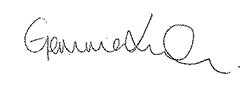 Gemma Levi forand on behalf ofSuffolk County Council……………………………………………………….Name:Gemma Levi……………………………………………………….Title:Senior Lead for Community Infrastructure| Healthy Behaviours| Children and FamiliesSIGNED by……………………………………………………….Signature:[INSERT AUTHORISEDSIGNATORY’SNAME] forand on behalf of[INSERT PROVIDER NAME]……………………………………………………….Name:……………………………………………………….Title:SERVICE COMMENCEMENT AND CONTRACT TERMEffective DateSee GC2.11st December 2023Expected Service Commencement DateSee GC3.11st December 2023Longstop DateSee GC4.1N/AContract Term2 years(or as extended in accordance with Schedule 1C)Option to extend Contract TermSee Schedule 1C, which applies only if YES is indicated hereYESNotice Period (for termination under GC17.2)3 monthsSERVICESService CategoriesIndicate all categories of service which the Provider is commissioned to provide under this Contract. Pharmacy NRT SupplyGOVERNANCE AND REGULATORYProvider’s Nominated IndividualNamePositionEmail:  Tel:      Provider’s Information Governance LeadNameEmail:  Tel:      Provider’s Data Protection Officer (if required by Data Protection Legislation)NameEmail:  Tel:      Provider’s Caldicott GuardianName:Email:  Tel:      Provider’s Safeguarding Lead  NameEmail:  Tel:      CONTRACT MANAGEMENTAddresses for service of NoticesSee GC36Co-ordinating Authority: Suffolk County CouncilAddress: Endeavour House, 8 Russell Road, Ipswich, IP1 2BXEmail: admin.publichealthsuffolk@suffolk.gov.ukProvider:    Address:  Email:     Local Authority Representative(s)See GC10.2Name: Julissa AitkensAddress: Endeavour House, 8 Russell Road, Ipswich, IP1 2BXEmail: Julissa.Aitkens@suffolk.gov.uk   Tel: 01473 260054Provider Representative(s)See GC10.2NameAddress:Email:Tel: Not ApplicableThe Provider acknowledges that the Authority has legal responsibilities under the Safeguarding Vulnerable Group Act 2006 (the “SVG Act (as amended)”) (as amended under the Protection of Freedoms Act 2012) and in providing the Services under this Contract, the Provider warrants that it will comply with all requirements under the SVG Act (as amended) and all other relevant legislation in relation to safeguarding vulnerable group.In addition to Schedule 2 Section K1 the Provider warrants that it will comply with the Authority’s Adult and Child Safeguarding procedures in relation to this Schedule 2 Section K details of which are available on the Authority Website Report abuse of an adult | Suffolk County Council and Keeping children safe | Suffolk County Council as may be amended from time to time and notified to the Provider.The Provider shall give reasonable assistance to the Authority to comply with the SVG Act (as amended) and shall not do any act either knowingly or recklessly that would cause the Authority to be in breach of the SVG Act (as amended).Pursuant to Schedule 2 Section K1 the Provider shall nominate and name a designated senior officer or manager and make arrangements during the provision of the Services under this Contract to ensure that it complies with the provisions of the SVG Act (as amended). The designated senior officer or manager shall comply with the provisions of “working together” for safeguarding children, young people and adults in dealing with allegation of abuse made against the Provider’s employee who work with children, young people and adults.The Authority reserves the right to visit the Provider’s organisation to audit, inspect and monitor the Provider’s compliance with this Section.Not Applicable